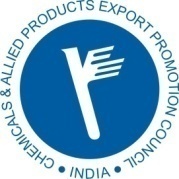 CAPEXILLIST OF PENDING ISSUES (PANEL WISE)****************Cement  Clinkers & Asbestos Cement ProductCement  Clinkers & Asbestos Cement Product1) Merchandise Exports from India Scheme (MEIS) For Cement and Clinker ProductsThe selling price of Indian Cement in international market is very low and hence Indian Cement exporters are facing very stiff competition from our neighboring countries, mainly Pakistan, China and Korea etc.  There is a huge demand of cement and clinker to whole Africa, Indian Ocean Countries and Asian countries.  But Indian Cement exporters are unable to match the price to the client compare to our neighboring countries.While in earlier Foreign Trade Policy, Indian exporters were given the benefit of Focus Market scheme @ 3 to 4% of Africa, Indian Ocean and Latin America Countries. Moreover Incremental Growth scheme were also available for them. The same benefit was pass-on to the buyer while negotiating of order and it helped them to give better rate with 3 to 5 Dollars per Metric Ton considering the FMS and incremental Growth Scheme's benefit.  However, in the new Foreign Trade Policy 2015-20, Indian Cement & Clinker exporters have not given any benefit under the MEIS Scheme.  The lack of government support will significantly affects exports of Cement & Clinker from India and also reduces the present market share globally.Therefore, the GOI may consider the products, "Ordinary Portland Cement, Portland Pozzolana Cement and Gray Clinker" (HS Codes. 25232910, 25232930 and 25231000) under MEIS scheme and give maximum benefit i.e. 5% to this industry to enable us to earn better foreign exchange for the country.